Service Academy ApplicationCandidate seeking nomination to:(  )  United States Air Force Academy	(  )  United States Naval Academy(  )  United States Military Academy	(  )  United States Merchant Marine AcademyFIRST NAME  _______________________LAST NAME____________________________ PERMANENT ADDRESS______________________________________________________CITY________________________________________ZIP_______________COUNTY___________________HOME PHONE________________________  CELL PHONE _________________________EMAIL _____________________________________________________________________ BIRTH DATE & PLACE _______________________________________________________HIGH SCHOOL ____________________________________________PRINCIPAL                                     GUIDANCE COUNSELOR ________________________GPA            CLASS RANK____OF _____STUDENTS/GRADUATION DATE ___________ARE YOU REAPPLYING?	(IF YES, CURRENT SCHOOL)			SPECIAL HONORS AND EXTRACURRICULAR ACTIVITIES	(attach resume)		MOTHER'S NAME_____________________________________( ) LIVING   ( ) DECEASEDFATHER'S NAME______________________________________( ) LIVING   ( ) DECEASEDPARENTS ADDRESS __________________________________________________________Application ProcedureApplication Form – Complete application formEssay – Write a one-to-two-page essay explaining why you want to serve as an officer in the military, your goals, and the genesis of your desire to serve.Recommendations – Submit at minimum two letters of recommendation from: teachers, coaches, employers, and people you are personally acquainted with but not related.  Additional letters are welcome and will be included with your file.Transcript – attach a copy of your official HS transcript which includes course listings, grades, current GPA.  If you are currently in college, please also include your most recent transcript/schedule.Standardized Test Results – printed from official ACT/SAT website or on HS transcript.DEADLINE: Send the above information to my Pickerington office at: 12931 Stonecreek Drive, Pickerington, Ohio 43147.  The completed application packet must be received by my office by close of business November 1, 2024.  Once my office receives all required information, you will be notified that your file is complete.Interview – Interviews are conducted by a review panel in November.If you have any questions, please contact my Academy Coordinator at:614-523-2555 or email: Suzanne.cox@mail.house.gov. Application ScheduleMarch – November 2024 – COMPLETE PACKETCandidates must submit the complete application packet to my Pickerington office.  The address is 12931 Stonecreek Drive, Pickerington, Ohio 43147 or via email: Suzanne.cox@mail.house.gov.Friday, November 1, 2024 – DEADLINEAll required information for a complete application packet must be physically received in the office by close of business on Friday, November 1, 2024.November 2024 – INTERVIEWSCandidates chosen for an interview will be notified by e-mail.  Interviews are approximately 20 minutes long and are presided over by Congressman Balderson’s Service Academy Review Board.  Dates will be announced in the fall. If you know of a preexisting conflict in November, please notify my office.December 2024 – NOMINATIONS ANNOUNCEDCongressman Balderson notifies interviewed candidates and submits nominations to the academies.January – May 2025 – APPOINTMENTS ANNOUNCEDAppointed candidates will be notified.  Although some appointments are offered beyond May, the academies will make the majority of appointments between January and May.June 2025 Appointed cadets/midshipmen report to the academy.Academy ContactsUnited States Air Force AcademyDirector of AdmissionsHQ USAF/RRS2304 Cadet Drive, Suite 200USAF Academy, Colorado 80840-50251-800-443-9266www.academyadmissions.comUnited States Coast Guard AcademyDirector of AdmissionsU.S. Coast Guard AcademyNew London, Connecticut 06320-98191-800-883-8724www.cga.edu/uscga.htmUnited States Merchant Marine AcademyDirector of AdmissionsU.S. Merchant Marine AcademyKings Point, New York 11204-16991-800-732-6267www.usmma.edu/United States Military AcademyAdmissions OfficeUnited States Military AcademyBuilding 606 Thayer RoadWest Point, New York 10996-1797(845) 938-4041www.usma.edu/admissions/United States Naval AcademyCandidate Guidance OfficeU.S. Naval Academy117 Decatur RoadAnnapolis, Maryland 21402-5018(410) 293-4361www.usna.edu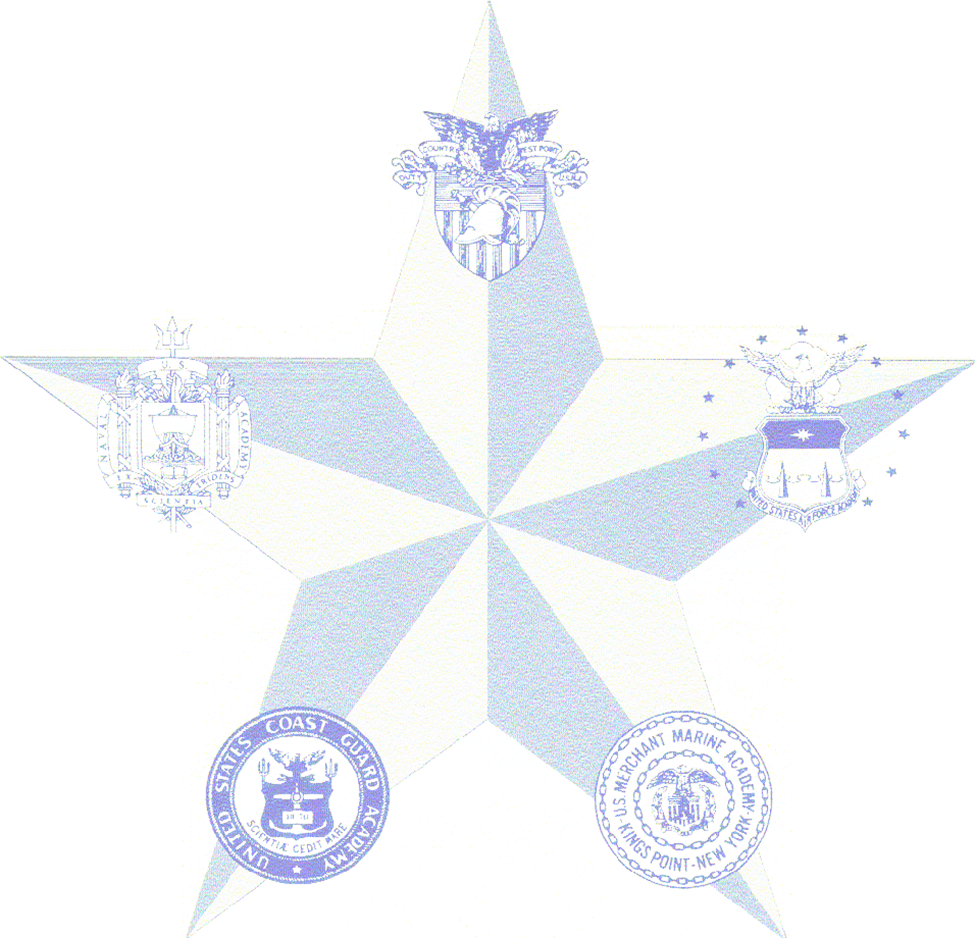 